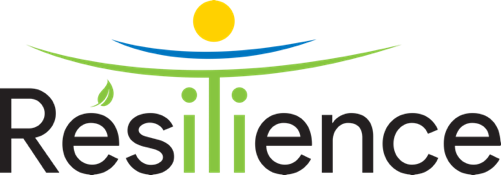 APPEL A PROPOSITIONS DE PROJETS SfNدعوة لتقديم مقترحات مشاريع الحلول القائمة على الطبيعةLiving Planet Morocco (LPM) lance le présent appel à propositions de projets de démonstration dans le domaine des Solutions fondées sur la Nature (SfN) en ville dans le cadre du Projet «Résilience» qui s'inscrit dans un contexte régional marqué par des défis environnementaux, sociaux et économiques interconnectés. Le projet «Résilience», porté par le WWF France et ses partenaires locaux, vise à soutenir les territoires les plus vulnérables dans l’adoption de stratégies de résilience, à la fois environnementale et socio-économique. Avec le soutien financier de l’Agence Française de Développement (AFD) et le co-financement de la Fondation MAVA, ce projet aborde localement ces enjeux de manière holistique à l’échelle du bassin du Sebou, en promouvant des solutions d'adaptation fondées sur les écosystèmes, et en travaillant en partenariat avec la société civile et les initiatives communautaires. Cet appel à propositions intègre les objectifs du Fonds de l’eau du Sebou, et vise à mettre en place des projets de démonstration dans le domaine des SfN pour des villes durables et résilientes à travers la gestion conservatoire des ressources naturelles (gestion durable des eaux et sols, protection de la biodiversité, restauration des écosystèmes naturels, etc.). Le montant global de financement du présent appel à propositions de projets s'élève à 200 000,00 DH (Deux cent mille dirhams). Le montant maximum à demander par projet est de 100 000,00 DH. Les propositions complètes doivent être reçues au plus tard le 17 décembre 2023, à minuit, par e-mail aux adresses suivantes contact@lpm.org.ma et raitabdelhak@lpm.org.ma ou communiquées, en version papier, sous pli fermé au Coordinateur local du Fonds de l’eau du Sebou, Azrou. L’appel détaillé et le formulaire de proposition de projet peuvent être téléchargés, ci-dessous.تطلق  (LPM) Living Planet Morocco هذه الدعوة لتقديم مقترحات مشاريع  في مجال الحلول القائمة على الطبيعة داخل المدن في إطار مشروع"Résilience" ، الذي يأتي في سياق يتسم بالتحديات البيئية والاجتماعية والاقتصادية المترابطة. والذي تلعب فيه منظمات المجتمع المدني والمبادرات المجتمعية دورًا أساسيًا يحتاج إلى تعزيز قدراتها للتفاعل بشكل فعال ومستدام. ويهدف مشروع "Résilience"، الذي يشرف عليه مكتب الصندوق العالمي للطبيعة بفرنسا وشركاؤه المحليين، إلى دعم المناطق الأكثر هشاشة في اعتماد استراتيجيات المرونة، بيئيًا واقتصاديًا على حد سواء. وبدعم مالي من الوكالة الفرنسية للتنمية وتمويل مشترك من مؤسسة مافا، يعالج المشروع هذه التحديات على المستوى المحلي بشكل شامل على مستوى حوض سبو، من خلال تعزيز حلول التكيف القائمة على النظم البيئية، والعمل بشراكة مع المجتمع المدني والمبادرات المجتمعية. تندرج هذه الدعوة لتقديم المقترحات ضمن محاور صندوق الماء لسبو، لدعم مشاريع نموذجية في مجال الحلول القائمة على الطبيعة لمدن مستدامة ومرنة من خلال إدارة مستدامة للموارد الطبيعية (في مجال إدارة مستدامة للمياه والتربة، حماية التنوع البيولوجي، استعادة النظم البيئية الطبيعية، إلخ). يبلغ التمويل الإجمالي للمقترحات التي سيتم دعمها 200،000.00 درهم (مائتان ألف درهم). المبلغ الأقصى لدعم كل مشروع هو 100،000.00 درهم. الموعد النهائي لتقديم المقترحات الكاملة: 17 دجنبر 2023 منتصف الليل .يمكن إرسال ملفات المقترحات الرقمية عن طريق البريد الإلكتروني إلى العنوانين الإلكترونيين  : contact@lpm.org.ma / raitabdelhak@lpm.org.maأو تسليمها (في حالة مقترح ورقي) في ظرف مغلق إلى المنسق المحلي لصندوق الماء لسبو في أزرو. يمكن تحميل إعلان الدعوة ونموذج مقترح المشروع أدناه.